FICHA DE AUTORIZACIÓN DE ACTIVIDAD COMPLEMENTARIA O EXTRAESCOLARFirmado: __________________________________________NOMBRE DE LA ACTIVIDADLUGARFECHAPRECIO POR ALUMNODESCRIPCIÓNOBJETIVOSITINERARIOOBSERVACIONES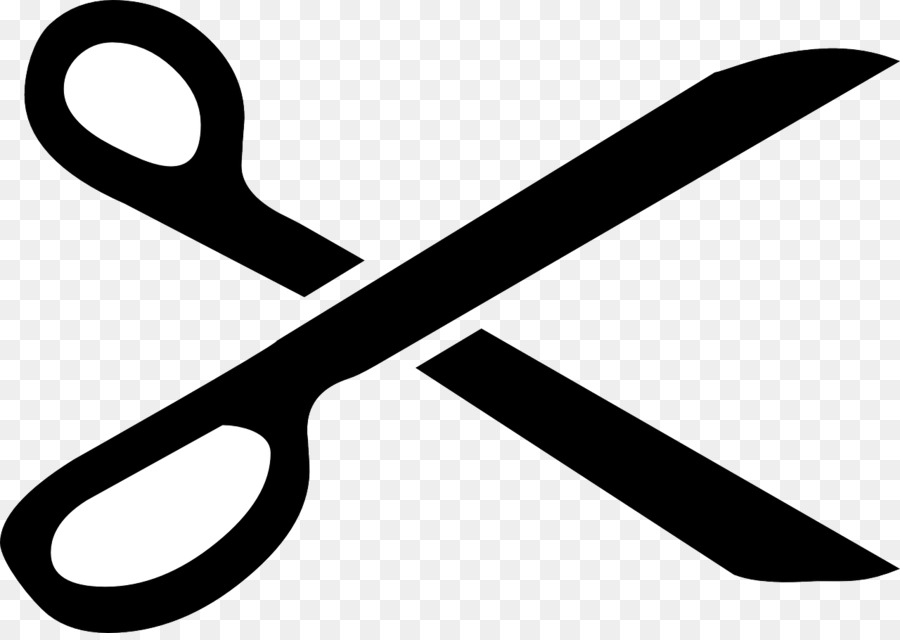 - - - - - - - - - - - - - - - - - - - - - - - - - - - - - - - - - - - - - - - - - - - - - - - - - - - - - - - - - - - - NOMBRE DE LA ACTIVIDADLUGARFECHAPRECIO POR ALUMNOYo, D/Dª.                                                                               con DNI:                                           Yo, D/Dª.                                                                               con DNI:                                           En calidad de tutor legal del alumno:En calidad de tutor legal del alumno:Del curso/grupo:                                                   AUTORIZO:     SÍ ◻        NO ◻ Del curso/grupo:                                                   AUTORIZO:     SÍ ◻        NO ◻ 